Декларацию 3-НДФЛ удобнее представить в электронной форме через сервис личный кабинет налогоплательщика на сайте ФНС России или через личный кабинет на едином портале государственных и муниципальных услуг (ЕПГУ) Срок представления налоговой декларации – не позднее 2 мая 2024 года.Форма налоговой декларации 3-НДФЛ утверждена приказом ФНС России от 15.10.2021 № ЕД-7-11/903@ (с изменениями от 11.09.2023).Представить декларацию необходимо в налоговую инспекцию по месту жительства или постановки на налоговый учет лично или через представителя. Также декларацию можно направить почтой или по телекоммуникационным каналам связи в электронном виде (при наличии электронной подписи).Декларацию на бумажном носителе можно подать через многофункциональные центры предоставления государственных и муниципальных услуг (МФЦ).Программу для заполнения 3-НДФЛ можно скачать в разделе «Программные средства».Самый удобный способ представить в налоговый орган декларацию 3-НДФЛ - «Личный кабинет налогоплательщика для физических лиц». В личном кабинете ее можно заполнить онлайн и направить в налоговый орган в электронной форме. Подключиться к сервису можно, получив логин и пароль в любом налоговом органе, работающем с физическими лицами, независимо от места жительства и постановки на учет, с помощью подтвержденной учетной записи на Едином портале государственных и муниципальных услуг, а также квалифицированной электронной подписи.Представить декларацию 3-НДФЛ в электронной форме возможно также посредством федеральной государственной информационной системы «Единый портал государственных и муниципальных услуг (функций)» (ЕПГУ).Налог на доходы физических лиц должен быть уплачен налогоплательщиками самостоятельно не позднее 15 июля 2024 года.Сервис «Уплата налогов и пошлин физических лиц» позволяет без авторизации произвести уплату налогов единым налоговым платежом, заполнив платежные реквизиты документа.Подробную информацию о порядке представления налоговой декларации по НДФЛ и уплаты налога можно узнать на сайте ФНС России: http://www.nalog.gov.ru в разделе «Физические лица», воспользовавшись информационным ресурсом «Представление декларации о доходах», а также, подписавшись на официальные страницы Межрайонной ИФНС России № 17 по Красноярскому краю в социальной сети "ВКонтакте"  и "Одноклассники".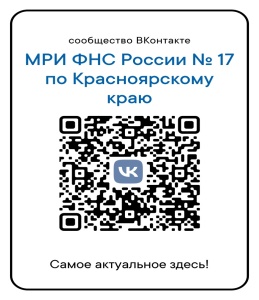 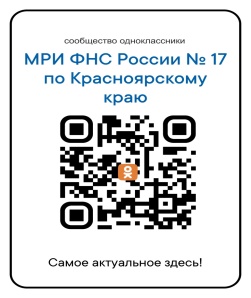 